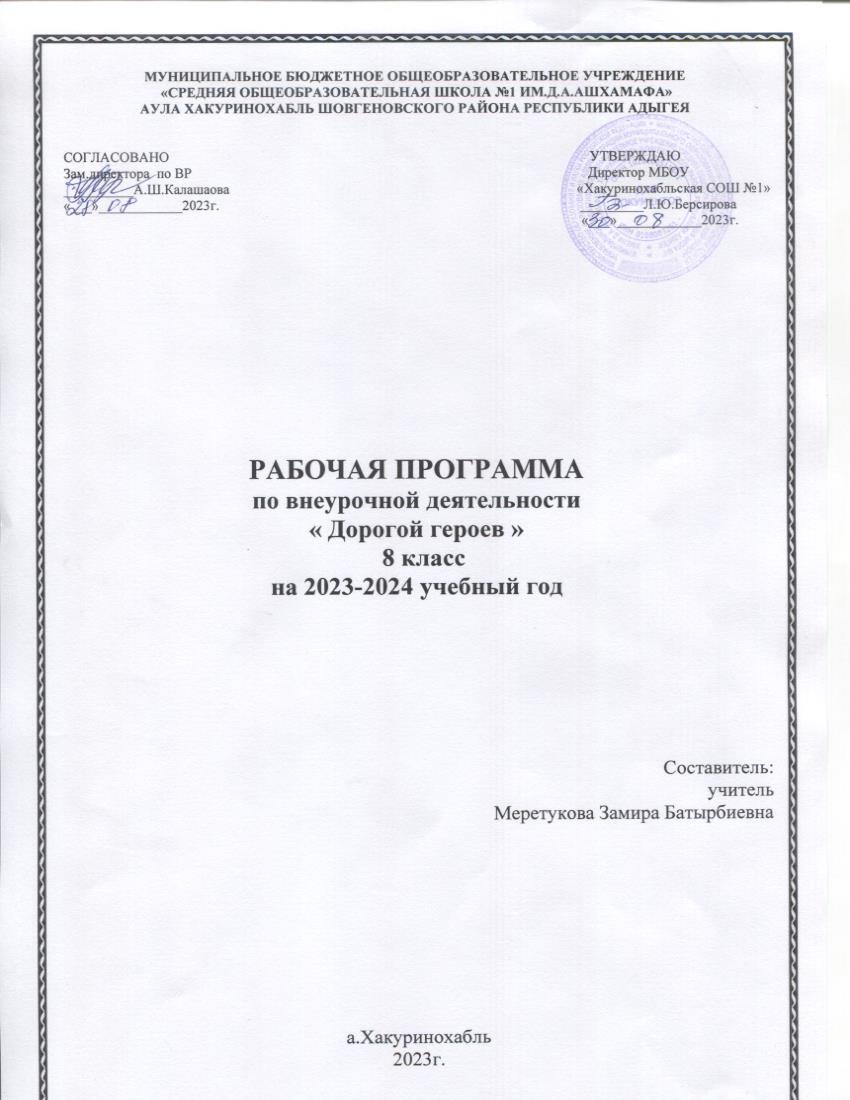 Рабочая программа внеурочной деятельности «Дорогой героев» для обучающихся 8 класса составлена с учетом требований Федеральных государственных стандартов основного общего образования, примерной программой истории России.В основе курса внеурочной деятельности положена программа «Дорогой героев» Морозовой Л.А. 2017 г. Данная программа направлена на углубление и расширение приобретаемых на уроке знаний, совершенствование навыков исследовательской работы, расширение кругозора в области истории России и своей малой Родины, развития интеллектуальных и творческих способностей, повышения уровня культуры учащихся. Осуществление этих задач ведет к выполнению основной цели – развитию у школьников интереса к истории России, воспитание гражданственности и патриотизма, как важнейших духовно-нравственных и социальных ценностей.Результаты освоения курсаЛичностные:Способность к осознанию российской идентичности в поликультурном социуме, показателем чего является любознательность обучающихся, уважение ими ценностей семьи и общества, чувства гордости за свою Родину и сопричастности к героическим страницам истории России.Метапредметные:Познавательные: Владение навыками смыслового чтения. Умение писать заметки и отзывы. Умение выбирать эффективные способы решения задач в зависимости от конкретных условий. Выявление логических связей между фактами, понятиями, событиями. Умение осознанно строить речевое высказывание в устной или письменной речи.Регулятивные: Умение планировать свою деятельность, выделять этапы деятельности. Умение оценивать свою деятельность и деятельность одноклассников.Коммуникативные: Владение учебным сотрудничеством с учителем и сверстниками. Умение слушать и вступать в диалог. Умение с достаточной полнотой и точностью выражать свои мысли в соответствии с поставленными задачами. Участие в коллективных творческих делах. Творческое сотрудничество со сверстниками и другими людьми.Предметные:Знания	о	героях,	их	подвигах,	об	исторических	событиях.	Владение	навыками	поиска	и	сбора	информации патриотического содержания.Содержание программы курса внеурочной деятельности «название программы» (34 часа)Основные формы занятий: лекции, дискуссии, активные семинары, круглый стол, творческие мастерские.Виды деятельности: смысловое чтение, просмотр видеосюжетов, заполнение таблиц, проектная деятельность, игра, выполнение творческих заданий.Учебно-тематическое планированиеКалендарно-тематическое планирование занятий курса«Дорогою героев»№ п/пНазвание разделаСодержание разделаРаздел 1. Готовность к подвигу (5 ч.)Раздел 1. Готовность к подвигу (5 ч.)Знакомство с программой «В жизни всегда ест место подвигу». Место подвига в жизни. Кто такой герой. Качества, необходимые для подвига. «Горячие сердца». Символизм сердца. Учитель – проводник истины. Понятия: «подвиг», «герой», «подвижники»,«идеал».Тема 1. В жизни всегда есть место подвигуТема 1. В жизни всегда есть место подвигуЗнакомство с программой «В жизни всегда ест место подвигу». Место подвига в жизни. Кто такой герой. Качества, необходимые для подвига. «Горячие сердца». Символизм сердца. Учитель – проводник истины. Понятия: «подвиг», «герой», «подвижники»,«идеал».Тема 2. Кто такой геройТема 2. Кто такой геройЗнакомство с программой «В жизни всегда ест место подвигу». Место подвига в жизни. Кто такой герой. Качества, необходимые для подвига. «Горячие сердца». Символизм сердца. Учитель – проводник истины. Понятия: «подвиг», «герой», «подвижники»,«идеал».Тема 3. Сердце как солнцеТема 3. Сердце как солнцеЗнакомство с программой «В жизни всегда ест место подвигу». Место подвига в жизни. Кто такой герой. Качества, необходимые для подвига. «Горячие сердца». Символизм сердца. Учитель – проводник истины. Понятия: «подвиг», «герой», «подвижники»,«идеал».Тема 4. Учитель – путеводная звездаТема 4. Учитель – путеводная звездаЗнакомство с программой «В жизни всегда ест место подвигу». Место подвига в жизни. Кто такой герой. Качества, необходимые для подвига. «Горячие сердца». Символизм сердца. Учитель – проводник истины. Понятия: «подвиг», «герой», «подвижники»,«идеал».Тема 5. Учителя человечестваТема 5. Учителя человечестваЗнакомство с программой «В жизни всегда ест место подвигу». Место подвига в жизни. Кто такой герой. Качества, необходимые для подвига. «Горячие сердца». Символизм сердца. Учитель – проводник истины. Понятия: «подвиг», «герой», «подвижники»,«идеал».Раздел 2. Героические страницы истории (4 ч.)Раздел 2. Героические страницы истории (4 ч.)Былинные герои. Герои русской истории. Спасатели России. А.В.Суворов и П С. Нахимов, их путь к подвигу. Суворовцы и нахимовцы. Понятия: «честь», «любовь к Родине».Тема 1. Герои давно минувших летТема 1. Герои давно минувших летБылинные герои. Герои русской истории. Спасатели России. А.В.Суворов и П С. Нахимов, их путь к подвигу. Суворовцы и нахимовцы. Понятия: «честь», «любовь к Родине».Тема 2. Герои Земли русскойТема 2. Герои Земли русскойБылинные герои. Герои русской истории. Спасатели России. А.В.Суворов и П С. Нахимов, их путь к подвигу. Суворовцы и нахимовцы. Понятия: «честь», «любовь к Родине».Тема 3. Честь имею!Тема 3. Честь имею!Былинные герои. Герои русской истории. Спасатели России. А.В.Суворов и П С. Нахимов, их путь к подвигу. Суворовцы и нахимовцы. Понятия: «честь», «любовь к Родине».Тема 4. Подвиг начинается с себяТема 4. Подвиг начинается с себяБылинные герои. Герои русской истории. Спасатели России. А.В.Суворов и П С. Нахимов, их путь к подвигу. Суворовцы и нахимовцы. Понятия: «честь», «любовь к Родине».Раздел 3. Подвиг в познании (4 ч.)Раздел 3. Подвиг в познании (4 ч.)Русские изобретатели. В.И Даль-хранитель народной мудрости. Книга-путь познания. М.В. Ломоносов-строитель новой России. Подвиг С.В Ковалевской. Ответственность за будущее. Понятия«знание», «познание», «характер», «сила воли».Тема 1. Подвиг в познанииТема 1. Подвиг в познанииРусские изобретатели. В.И Даль-хранитель народной мудрости. Книга-путь познания. М.В. Ломоносов-строитель новой России. Подвиг С.В Ковалевской. Ответственность за будущее. Понятия«знание», «познание», «характер», «сила воли».Тема 2. Книга – путь познанияТема 2. Книга – путь познанияРусские изобретатели. В.И Даль-хранитель народной мудрости. Книга-путь познания. М.В. Ломоносов-строитель новой России. Подвиг С.В Ковалевской. Ответственность за будущее. Понятия«знание», «познание», «характер», «сила воли».Тема 3. Испытание характераТема 3. Испытание характераРусские изобретатели. В.И Даль-хранитель народной мудрости. Книга-путь познания. М.В. Ломоносов-строитель новой России. Подвиг С.В Ковалевской. Ответственность за будущее. Понятия«знание», «познание», «характер», «сила воли».Тема 4. Знания – на пользу РодинеТема 4. Знания – на пользу РодинеРусские изобретатели. В.И Даль-хранитель народной мудрости. Книга-путь познания. М.В. Ломоносов-строитель новой России. Подвиг С.В Ковалевской. Ответственность за будущее. Понятия«знание», «познание», «характер», «сила воли».Раздел 4. Подвиги в мирное время (3 ч.)Раздел 4. Подвиги в мирное время (3 ч.)Герои наших дней. Подвиг Ш. Карапетяна. Юные герои. Спасатели–сотрудники МЧС. Выбор жизненного пути. Понятия: «мужество»,«отвага», «самоотверженность».Тема 1. Подвиги в мирное времяТема 1. Подвиги в мирное времяГерои наших дней. Подвиг Ш. Карапетяна. Юные герои. Спасатели–сотрудники МЧС. Выбор жизненного пути. Понятия: «мужество»,«отвага», «самоотверженность».Тема 2. На помощь приходят детиТема 2. На помощь приходят детиГерои наших дней. Подвиг Ш. Карапетяна. Юные герои. Спасатели–сотрудники МЧС. Выбор жизненного пути. Понятия: «мужество»,«отвага», «самоотверженность».Тема 3. Профессия - спасательТема 3. Профессия - спасательГерои наших дней. Подвиг Ш. Карапетяна. Юные герои. Спасатели–сотрудники МЧС. Выбор жизненного пути. Понятия: «мужество»,«отвага», «самоотверженность».Раздел 5. Трудовой подвиг (3 ч.)Раздел 5. Трудовой подвиг (3 ч.)Герои труда: П.Ангелина, М.И.Кошкин,А.Н. Коновалов. Труд -Тема 1. Герои трудаоснова счастья. Н.И. Пирогов - открытия и достижения. Самоотверженный труд С.Сотникова. Человек будущегоИ.Ефремова. Понятия: «труд», «Герои труда», «общественно- полезный труд», «созидание».Тема 2. Счастье – в трудеоснова счастья. Н.И. Пирогов - открытия и достижения. Самоотверженный труд С.Сотникова. Человек будущегоИ.Ефремова. Понятия: «труд», «Герои труда», «общественно- полезный труд», «созидание».Тема 3. Труд - созиданиеоснова счастья. Н.И. Пирогов - открытия и достижения. Самоотверженный труд С.Сотникова. Человек будущегоИ.Ефремова. Понятия: «труд», «Герои труда», «общественно- полезный труд», «созидание».Раздел 6. Воинская слава России (3 ч.)Дни воинской славы. Подвиг защитников крепости Осовец. Профессия – Родину защищать. Праздник – День защитника Отечества. Понятия: «Родина», «Отечество», «долг», «отвага»,«служение Родине».Тема 1. Воинская слава РоссииДни воинской славы. Подвиг защитников крепости Осовец. Профессия – Родину защищать. Праздник – День защитника Отечества. Понятия: «Родина», «Отечество», «долг», «отвага»,«служение Родине».Тема 2. Профессия – Родину защищатьДни воинской славы. Подвиг защитников крепости Осовец. Профессия – Родину защищать. Праздник – День защитника Отечества. Понятия: «Родина», «Отечество», «долг», «отвага»,«служение Родине».Тема 3. День защитника ОтечестваДни воинской славы. Подвиг защитников крепости Осовец. Профессия – Родину защищать. Праздник – День защитника Отечества. Понятия: «Родина», «Отечество», «долг», «отвага»,«служение Родине».Раздел 7. Женский подвиг (3 ч.)Героини русских былин. Защитницы Отечества. Сестра милосердия Р. Иванова. Просветительницы России Е.Р. Дашкова, М.К.Тенишева, А.Н. Пахмутова. Женщины-героини. В.С.Гризодубова. Отважные женщины современности. Подвиг матери. Мать-героиня Е.Ф. Степанова. Понятия: «просвещение», «самопожертвование».Тема 1. Великие женщины РоссииГероини русских былин. Защитницы Отечества. Сестра милосердия Р. Иванова. Просветительницы России Е.Р. Дашкова, М.К.Тенишева, А.Н. Пахмутова. Женщины-героини. В.С.Гризодубова. Отважные женщины современности. Подвиг матери. Мать-героиня Е.Ф. Степанова. Понятия: «просвещение», «самопожертвование».Тема 2. Женщины - героиниГероини русских былин. Защитницы Отечества. Сестра милосердия Р. Иванова. Просветительницы России Е.Р. Дашкова, М.К.Тенишева, А.Н. Пахмутова. Женщины-героини. В.С.Гризодубова. Отважные женщины современности. Подвиг матери. Мать-героиня Е.Ф. Степанова. Понятия: «просвещение», «самопожертвование».Тема 3. Подвиг материГероини русских былин. Защитницы Отечества. Сестра милосердия Р. Иванова. Просветительницы России Е.Р. Дашкова, М.К.Тенишева, А.Н. Пахмутова. Женщины-героини. В.С.Гризодубова. Отважные женщины современности. Подвиг матери. Мать-героиня Е.Ф. Степанова. Понятия: «просвещение», «самопожертвование».Раздел 8. Победный путь к звездам (3ч.)Жизнь и подвиг: Леонардо да Винчи, Н. Коперник, Д.Бруно. Труды для будущего: М.В. Ломоносов, К.Э. Циолковский, С.П. Королев. Первый космонавт Ю.А. Гагарин. Звездные дочери Отечества.Космос в нашей жизни. Понятия: «космос», «Вселенная»,«ответственность», «устремленность», «мечта».Тема 1. Подвиг рождается в действииЖизнь и подвиг: Леонардо да Винчи, Н. Коперник, Д.Бруно. Труды для будущего: М.В. Ломоносов, К.Э. Циолковский, С.П. Королев. Первый космонавт Ю.А. Гагарин. Звездные дочери Отечества.Космос в нашей жизни. Понятия: «космос», «Вселенная»,«ответственность», «устремленность», «мечта».Тема 2. Шагнувшие к звездамЖизнь и подвиг: Леонардо да Винчи, Н. Коперник, Д.Бруно. Труды для будущего: М.В. Ломоносов, К.Э. Циолковский, С.П. Королев. Первый космонавт Ю.А. Гагарин. Звездные дочери Отечества.Космос в нашей жизни. Понятия: «космос», «Вселенная»,«ответственность», «устремленность», «мечта».Тема 4. Космос и мыЖизнь и подвиг: Леонардо да Винчи, Н. Коперник, Д.Бруно. Труды для будущего: М.В. Ломоносов, К.Э. Циолковский, С.П. Королев. Первый космонавт Ю.А. Гагарин. Звездные дочери Отечества.Космос в нашей жизни. Понятия: «космос», «Вселенная»,«ответственность», «устремленность», «мечта».Раздел 9. Герои Победы (5 ч.)Подвиг защитников Брестской крепости. Герои Великой Отечественной войны. Дети-герои. Подвиг женщин на войне. Труженики тыла. Герои-города. Понятия: «сила духа»,«самоотверженность», «боевые сестры».Тема 1. Победа будет за нами!Подвиг защитников Брестской крепости. Герои Великой Отечественной войны. Дети-герои. Подвиг женщин на войне. Труженики тыла. Герои-города. Понятия: «сила духа»,«самоотверженность», «боевые сестры».Тема 2. Юные герои Великой ОтечественнойвойныПодвиг защитников Брестской крепости. Герои Великой Отечественной войны. Дети-герои. Подвиг женщин на войне. Труженики тыла. Герои-города. Понятия: «сила духа»,«самоотверженность», «боевые сестры».Тема 3. Боевые сестрыПодвиг защитников Брестской крепости. Герои Великой Отечественной войны. Дети-герои. Подвиг женщин на войне. Труженики тыла. Герои-города. Понятия: «сила духа»,«самоотверженность», «боевые сестры».Тема 4. Народный подвигПодвиг защитников Брестской крепости. Герои Великой Отечественной войны. Дети-герои. Подвиг женщин на войне. Труженики тыла. Герои-города. Понятия: «сила духа»,«самоотверженность», «боевые сестры».Раздел 10. Воспитай в себе героя (2 ч.)Интервью с героем. Книги о войне. Презентация авторских книг. Подведение итогов. Понятия: «любознательность», «патриотизм»,«эстафета героических дел».Тема 1. Дорогою ГероевИнтервью с героем. Книги о войне. Презентация авторских книг. Подведение итогов. Понятия: «любознательность», «патриотизм»,«эстафета героических дел».№п/пНазвание разделаКол-во часов1Готовность к подвигу52Героические страницы истории43Подвиг в познании44Подвиги в мирное время35Трудовой подвиг36Воинская слава России37Женский подвиг38Победный путь к звездам39Герои Победы510Воспитай в себе героя2Итого:Итого:34 часа№ п/пДата по плануДата по фактуТемаУниверсальные учебные действияРаздел 1. Готовность к подвигу (5 ч)Раздел 1. Готовность к подвигу (5 ч)Раздел 1. Готовность к подвигу (5 ч)Раздел 1. Готовность к подвигу (5 ч)Раздел 1. Готовность к подвигу (5 ч)105.09.2019В жизни всегда есть место подвигуРегулятивные: планируют свои действия всоответствии с поставленной задачей и условиями её реализации, оценивают правильность выполнениядействия.Познавательные: самостоятельно выделяют и формулируют познавательную цель, используют общие приёмы решения поставленных задач.Коммуникативные: участвуют в коллективном обсуждении проблем, проявляют активность во взаимодействии для решения коммуникативных ипознавательных задач.212.09.Кто такой геройРегулятивные: ставят учебные задачи на основе соотнесения того, что уже известно и усвоено, и того, что еще неизвестно.Познавательные: самостоятельно выделяют и формулируют познавательную цель.Коммуникативные: формулируют собственноемнение и позицию, задают вопросы, строят понятные для партнера высказывания.319.09Сердце как солнцеРегулятивные: ставят учебную задачу, определяют последовательность промежуточных целей с учетом конечного результата, составляют план и алгоритм действий.Познавательные: самостоятельно выделяют иформулируют познавательные цели, используют общие приемы решения задач.Коммуникативные: допускают возможность различных точек зрения, в том числе не совпадающих с их собственной, и ориентируются на позицию партнера в общении и взаимодействии.426.09Учитель – путеводная звездаРегулятивные: учитывают установленные правила в планировании и контроле способа решения, осуществляют пошаговый контроль.Познавательные: самостоятельно создают алгоритмы деятельности при решении проблемы различногохарактера.Коммуникативные: учитывают разные мнения и стремятся к координации различных позиций в сотрудничестве, формулируют собственное мнение и позицию503.10Учителя человечестваРегулятивные: принимают и сохраняют учебную задачу, учитывают выделенные учителем ориентирыдействия в новом учебном материале в сотрудничестве с учителем.Познавательные: ставят и формулируют проблему урока, самостоятельно создают алгоритм деятельности при решении проблем.Коммуникативные: проявляют активность во взаимодействии для решения коммуникативных и познавательных задач (задают вопросы, формулируют свои затруднения, предлагают помощь исотрудничество).Раздел 2. Гроические страницы истории (4 ч)Раздел 2. Гроические страницы истории (4 ч)Раздел 2. Гроические страницы истории (4 ч)Раздел 2. Гроические страницы истории (4 ч)Раздел 2. Гроические страницы истории (4 ч)610.10Герои давно минувших летРегулятивные: планируют свои действия в соответствии с поставленной задачей и условиями ее реализации, в том числе во внутреннем плане.Познавательные: ставят и формулируют проблему и цели урока; осознанно и произвольно строят сообщения в устной и письменной форме, в том числе творческого и исследовательского характера.Коммуникативные: адекватно используют речевые средства для эффективного решения разнообразных коммуникативных задач.717.10Герои Земли русскойРегулятивные: принимают и сохраняют учебную задачу, учитывают выделенные учителем ориентирыдействия в новом учебном материале в сотрудничестве с учителем.Познавательные: ставят и формулируют проблему урока, самостоятельно создают алгоритм деятельностипри решении проблем.Коммуникативные: проявляют активность во взаимодействии для решения коммуникативных и познавательных задач (задают вопросы, формулируют свои затруднения, предлагают помощь исотрудничество).824.10Честь имею!Регулятивные: планируют свои действия в соответствии с поставленной задачей и условиями ее реализации, в том числе во внутреннем плане.Познавательные: ставят и формулируют проблему и цели урока; осознанно и произвольно строят сообщения в устной и письменной форме, в том числе творческого и исследовательского характера.Коммуникативные: адекватно используют речевые средства для эффективного решения разнообразных коммуникативных задач.907.11Подвиг начинается с себяРегулятивные: определяют последовательность промежуточных целей с учетом конечного результата, составляют план и алгоритм действий.Познавательные: ориентируются в разнообразии способов решения познавательных задач, выбирают наиболее эффективные из них.Коммуникативные: договариваются о распределении функций и ролей в совместной деятельности; задаютвопросы, необходимые для организации собственной деятельности и сотрудничества с партнером.Раздел 3. Подвиг в познании (4 ч)Раздел 3. Подвиг в познании (4 ч)Раздел 3. Подвиг в познании (4 ч)Раздел 3. Подвиг в познании (4 ч)Раздел 3. Подвиг в познании (4 ч)1014.11Подвиг в познанииРегулятивные: планируют свои действия в соответствии с поставленной задачей и условиями ее реализации, оценивают правильность выполнениядействий.Познавательные: самостоятельно выделяют и формулируют познавательную цель, используют общие приемы решения поставленных задачКоммуникативные: аргументируют свою позицию и координируют ее с позициями партнеров всотрудничестве при выработке общего решения.1121.11Книга – путь познанияПознавательные: ориентируются в разнообразии способов решения познавательных задач, выбирают наиболее эффективные из них.Коммуникативные: договариваются о распределении функций и ролей в совместной деятельности; задают вопросы, необходимые для организации собственной деятельности и сотрудничества с партнером.Регулятивные: определяют последовательность промежуточных целей с учетом конечного результата, составляют план и алгоритм действий.1228.11Испытание характераПознавательные: ставят и формулируют проблему урока, самостоятельно создают алгоритм деятельности при решении проблемы.Коммуникативные: проявляют активность во взаимодействии для решения коммуникативных и познавательных задач (задают вопросы, формулируют свои затруднения, предлагают помощь исотрудничество).Регулятивные: принимают и сохраняют учебную задачу, учитывают выделенные учителем ориентирыдействия в новом учебном материале в сотрудничестве с учителем.1305.12Знания – на пользу РодинеПознавательные: самостоятельно создают алгоритмы деятельности при решении проблем различного характера.Коммуникативные: учитывают разные мнения и стремятся к координации различных позиций в сотрудничестве, формулируют собственное мнение и позицию.Регулятивные: учитывают установленные правила впланировании и контроле способа решения,осуществляют пошаговый контроль.Раздел 4. Подвиг в мирное время (3 ч)Раздел 4. Подвиг в мирное время (3 ч)Раздел 4. Подвиг в мирное время (3 ч)Раздел 4. Подвиг в мирное время (3 ч)Раздел 4. Подвиг в мирное время (3 ч)1412.12Подвиги в мирное времяПознавательные: самостоятельно выделяют и формулируют познавательную цель.Коммуникативные: формулируют собственное мнение и позицию, задают вопросы, строят понятные для партнера высказывания.Регулятивные: ставят учебные задачи на основе соотнесения того, что уже известно и усвоено, и того, что ещё не известно.1519.12На помощь приходят детиРегулятивные: планируют свои действия в соответствии с поставленной задачей и условиями её реализации, в том числе во внутреннем плане.Познавательные: ставят и формулируют цели и проблему урока; осознанно и произвольно строят сообщения в устной и письменной форме, в том числе творческого и исследовательского характера.Коммуникативные: адекватно используют речевые средства для эффективного решения разнообразных коммуникативных задач.1609.01.2020Профессия - спасательРегулятивные: принимают и сохраняют учебную задачу; планируют свои действия в соответствии с поставленной задачей и условиями её реализации, в том числе во внутреннем плане.Познавательные: используют знаково-символические средства, в том числе модели и схемы для решения познавательных задач.Коммуникативные: аргументируют свою позицию и координируют её с позициями партнёров при сотруд- ничестве в принятии общего решения в совместнойдеятельности.Раздел 5. Трудовой подвиг (3 ч)Раздел 5. Трудовой подвиг (3 ч)Раздел 5. Трудовой подвиг (3 ч)Раздел 5. Трудовой подвиг (3 ч)Раздел 5. Трудовой подвиг (3 ч)1716.01Герои трудаРегулятивные: принимают и сохраняют учебнуюзадачу; планируют свои действия в соответствии с поставленной задачей и условиями её реализации, в том числе во внутреннем плане.Познавательные: используют знаково-символические средства, в том числе модели и схемы для решения познавательных задач.Коммуникативные: аргументируют свою позицию и координируют её с позициями партнёров при сотруд- ничестве в принятии общего решения в совместнойдеятельности1823.01Счастье – в трудеРегулятивные: определяют последовательность промежуточных целей с учётом конечного результата, составляют план и алгоритм действий.Познавательные: ориентируются в разнообразии способов решения познавательных задач, выбирают наиболее эффективные из них.Коммуникативные: договариваются о распределении функций и ролей в совместной деятельности; задают вопросы, необходимые для организации собственной деятельности и сотрудничества с партнёром1930.01Труд - созиданиеРегулятивные: адекватно воспринимают предложения и оценку учителей, товарищей, родителей.Познавательные: выбирают наиболее эффективные способы решения задач, контролируют и оценивают процесс и результат деятельности.Коммуникативные: договариваются о распределении функций и ролей в совместной деятельностиРаздел 6. Воинская слава России (3 ч)Раздел 6. Воинская слава России (3 ч)Раздел 6. Воинская слава России (3 ч)Раздел 6. Воинская слава России (3 ч)Раздел 6. Воинская слава России (3 ч)2006.02Воинская слава РоссииРегулятивные: планируют свои действия в соответствии с поставленной задачей и условиями её реализации, в том числе во внутреннем плане.Познавательные: ставят и формулируют цели и проблему урока; осознанно и произвольно строят сообщения в устной и письменной форме, в том числетворческого и исследовательского характера. Коммуникативные: адекватно используют речевые средства для эффективного решения разнообразныхкоммуникативных задач2113.02Профессия – Родину защищатьРегулятивные: ставят учебную задачу, определяют последовательность промежуточных целей с учётом конечного результата, составляют план и алгоритм действий.Познавательные: самостоятельно выделяют и формулируют познавательную цель, используют общие приёмы решения задач.Коммуникативные: допускают возможность различных точек зрения, в том числе не совпадающих с их собственной, и ориентируются на позицию партнёра в общении и взаимодействии2220.02День защитника ОтечестваРегулятивные: планируют свои действия в соответствии с поставленной задачей и условиями её реализации, в том числе во внутреннем плане.Познавательные: ставят и формулируют цели и проблему урока; осознанно и произвольно строят сообщения в устной и письменной форме, в том числе творческого и исследовательского характера.Коммуникативные: адекватно используют речевыесредства для эффективного решения разнообразных коммуникативных задач.Раздел 7. Женский подвиг (3 ч)Раздел 7. Женский подвиг (3 ч)Раздел 7. Женский подвиг (3 ч)Раздел 7. Женский подвиг (3 ч)Раздел 7. Женский подвиг (3 ч)2327.02Великие женщины РоссииПознавательные: выбирают наиболее эффективные способы решения задач, контролируют и оценивают процесс и результат деятельности.Коммуникативные: договариваются о распределении функций и ролей в совместной деятельности.Регулятивные: адекватно воспринимают предложение и оценку учителей, товарищей, родителей и других людей.2405.03Женщины - героиниПознавательные: ориентируются в разнообразии способов решения познавательных задач, выбирают наиболее эффективные из них.Коммуникативные: договариваются о распределении функций и ролей в совместной деятельности; задают вопросы, необходимые для организации собственной деятельности и сотрудничества с партнером.Регулятивные: определяют последовательностьпромежуточных целей с учетом конечного результата, составляют план и алгоритм действий.2512.03Подвиг материПознавательные: ориентируются в разнообразии способов решения познавательных задач, выбирают наиболее эффективные из них.Коммуникативные: договариваются о распределении функций и ролей в совместной деятельности; задают вопросы, необходимые для организации собственной деятельности и сотрудничества с партнером.Регулятивные: определяют последовательность промежуточных целей с учетом конечного результата, составляют план и алгоритм действийРаздел 8. Победный путь к звездам (3 ч)Раздел 8. Победный путь к звездам (3 ч)Раздел 8. Победный путь к звездам (3 ч)Раздел 8. Победный путь к звездам (3 ч)Раздел 8. Победный путь к звездам (3 ч)2619.03Подвиг рождается в действииПознавательные: ставят и формулируют проблему урока, самостоятельно создают алгоритм деятельности при решении проблемы.Коммуникативные: проявляют активность во взаимодействии для решения коммуникативных и познавательных задач (задают вопросы, формулируют свои затруднения, предлагают помощь исотрудничество).Регулятивные: принимают и сохраняют учебную задачу, учитывают выделенные учителем ориентирыдействия в новом учебном материале в сотрудничестве с учителем.2702.04Шагнувшие к звездамРегулятивные: определяют последовательностьпромежуточных целей с учётом конечного результата; составляют план и определяют последовательностьдействий.Познавательные :ориентируются в разнообразии способов решения познавательных задач, выбирают наиболее эффективные из них.Коммуникативные: договариваются о распределении функций и ролей в совместной деятельности; задают вопросы, необходимые для организации собственнойдеятельности и сотрудничества с партнёром2809.04Космос и мыРегулятивные: планируют свои действия в соответствии с поставленной задачей и условиями ее реализации, оценивают правильность выполнениядействий.Познавательные: самостоятельно выделяют и формулируют познавательную цель, используют общие приемы решения поставленных задач.Коммуникативные: аргументируют свою позицию и координируют ее с позициями партнеров всотрудничестве при выработке общего решения.Раздел 9. Герои победы (5 ч)Раздел 9. Герои победы (5 ч)Раздел 9. Герои победы (5 ч)Раздел 9. Герои победы (5 ч)Раздел 9. Герои победы (5 ч)2916.04Победа будет за нами!Познавательные: ориентируются в разнообразии способов решения познавательных задач, выбирают наиболее эффективные из них.Коммуникативные: договариваются о распределении функций и ролей в совместной деятельности; задают вопросы, необходимые для организации собственной деятельности и сотрудничества с партнером.Регулятивные: определяют последовательность промежуточных целей с учетом конечного результата, составляют план и алгоритм действий.3023.04Юные герои Великой ОтечественнойвойныПознавательные: ориентируются в разнообразииспособов решения познавательных задач, выбираютнаиболее эффективные из них.Коммуникативные: договариваются о распределении функций и ролей в совместной деятельности; задают вопросы, необходимые для организации собственной деятельности и сотрудничества с партнером.Регулятивные: определяют последовательность промежуточных целей с учетом конечного результата, составляют план и алгоритм действий3130.04Боевые сестрыПознавательные: ставят и формулируют проблему урока, самостоятельно создают алгоритм деятельности при решении проблемы.Коммуникативные: проявляют активность во взаимодействии для решения коммуникативных и познавательных задач (задают вопросы, формулируют свои затруднения, предлагают помощь исотрудничество).Регулятивные: принимают и сохраняют учебную задачу, учитывают выделенные учителем ориентирыдействия в новом учебном материале в сотрудничестве с учителем.323307.0514.05Народный подвигПознавательные: самостоятельно создают алгоритмы деятельности при решении проблем различного характера.Коммуникативные: учитывают разные мнения и стремятся к координации различных позиций в сотрудничестве, формулируют собственное мнение и позицию.Регулятивные: учитывают установленные правила в планировании и контроле способа решения, осуществляют пошаговый контрольРаздел 10. Воспитай в себе героя (2 ч)Раздел 10. Воспитай в себе героя (2 ч)Раздел 10. Воспитай в себе героя (2 ч)Раздел 10. Воспитай в себе героя (2 ч)Раздел 10. Воспитай в себе героя (2 ч)3421.05Дорогою ГероевРегулятивные: планируют свои действия в соответствии с поставленной задачей и условиями еёреализации, в том числе во внутреннем плане.Познавательные: ставят и формулируют цели и проблему урока; осознанно и произвольно строят сообщения в устной и письменной форме, в том числе творческого и исследовательского характера.Коммуникативные: адекватно используют речевые средства для эффективного решения разнообразных коммуникативных задач.Итого: 34 часаИтого: 34 часаИтого: 34 часаИтого: 34 часаИтого: 34 часа